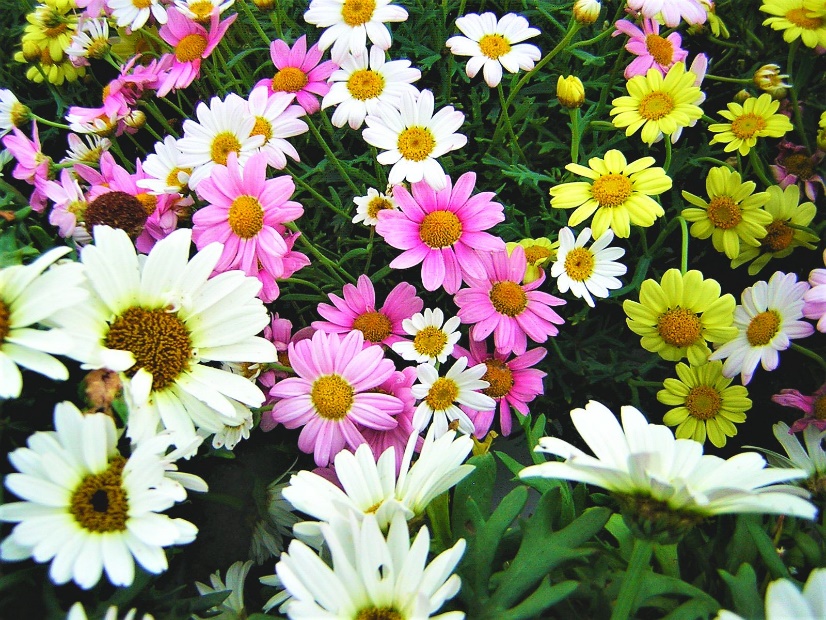 Új sejtcélzási lehetőség az intenzívebb vírusvédelem érdekébenMivel a hírnök az Én Vagyok szeretetszellemem korábbi üzenetközvetítése után még mindig készen áll arra, hogy a szeretet és bölcsesség égi forrásomtól - melyen keresztül magas rezgésszámmal rendelkezik - további üzenet-utasításokat kapjon, ezért egy tiszta égi lényen keresztül adok nektek, belső emberi lényeknek néhány fontos utasítást sejtbeszédetekre vonatkozóan, mely nagyon hasznos lehet számotokra, hogy egészségben túléljétek a betegségeket okozó, veszélyes kórokozók és baktériumok támadásait. Hogy ezt hogyan teheted meg, most rajta keresztül adom meg neked a sejtbeszédedre vonatkozó utasításokat. Így adom át mennyei fényszavamat a tiszta lénynek, amelyet az tőlem képi nyelven kap, és nemzeti nyelvén fordítja le a hírnöknek.A szeretet mennyei szavát a szeretet kedves, mindent átfogó mennyei szelleme adta át nekem, hogy folytathassam, ha a küldött beleegyezik, mert ő mindig szabad akarat alatt áll, ahogy mi, mennyei lények is. Nos, bólintott a fejével, ezért folytathatom a szeretet mennyei forrásából származó inspirációt az isteni utasítás szerint.A sejtek megszólítására vonatkozó fontos utasítások, amelyeket az Én Vagyok a Képekben szeretetszellem közvetített nekem, különösen az immunsejteknek szólnak, amelyeknek az emberi testben az a felelősségteljes feladatuk, hogy védelmet nyújtsanak a negatív hatású baktériumokkal, baktériumokkal és vírusokkal szemben, hogy gondoskodó módon cselekedjenek az ember egészsége és jóléte érdekében.Most együtt megyünk bele egy szemléletes és szimbolikus képbe, hogy gondolataitokat a testetek belsejébe irányítsátok, hogy el tudjátok képzelni, mi történik a testetekben az immunsejtekkel kapcsolatban, vagy milyen feladatokat látnak el szorgalmasan. Nézz velem együtt az érrendszeredbe, amely a véráramot építő anyagokkal együtt továbbítja a tested összes szervéhez. Ez tartalmazza mindazokat a szükséges anyagi anyagokat és anyagokat, amelyekre az emberi szervezetnek szüksége van az egészség megőrzéséhez. Ebben vannak az immunsejtek is, amelyek gondoskodnak arról, hogy az anyagok ne csak eljussanak a szervsejtekhez, hanem megvédjék őket a kártevőktől is, amelyek megpróbálnak a tápláló anyagokra tapadni, hogy azokkal táplálkozzanak. Az immunsejtek nagyszerű munkát végeznek ennek megakadályozásában, mert a védekezéshez szükséges összes fontos információt a génekből és a tímuszmirigyből kapják, amelyeket gyermekkorukban erre a feladatra képeztek ki. Ha most egy kártevő bejut a véráramba, akkor megkezdődik a harc a túlélésért a betolakodókért az immunsejtekkel, amelyek az egész emberi test őrzői. Az alacsony rezgésű emberek esetében, akik teljesen a negatív világhírekre koncentrálnak, és a tudósításokban is félelemrezgéseket vesznek fel, gyakran előfordul, hogy a betolakodó kártevők sok táplálékanyagot vesznek magukhoz, és ezekből jól tudnak élni és szaporodni. Ez nem jelent jót a negatívan orientált emberek számára, mert fennáll a veszélye annak, hogy immunhiányosak lesznek, és ez fogékonnyá teszi őket az enyhe vagy súlyos betegségekre. Ezért a sejtmagban lévő immunsejtek legyengültek, mert csak gyéren kapnak energiát saját erőművükből. A sejtben található mitokondrium az, amely a felhasított és átalakított táplálék energiáit tárolja, de ebben az esetben a központokon keresztül a kis energiájú lélektől szinte már nem kap több energiát a feltöltődéshez. Ilyen tartós állapotban az ember nem élhet sokáig, mert a sejtek az energiaellátás hiánya miatt egyre inkább lebomlanak és degenerálódnak, és ez sajnos azt jelenti, hogy már nem az építő és megőrző életciklusban vannak. Ez egy alacsony energiájú sejt számára nagyon rossz állapot, mert már nem tudja magát önállóan életben tartani, és ezért az ilyen sejtek önpusztításba mennek át. Ebben a fázisban a teljesen energiátlan sejtek, ha nem kapnak támogató energiát a sejthálózat más sejtjeitől, destruktívan lépnek fel más szervsejtekkel szemben. Ennek oka az, hogy más, energikusabb sejtek önvédelemből bekapszulázzák magukat belőle, hogy túlélhessék saját magukat. A folyamat során az ilyen önfeladó sejteket pusztító betolakodók zaklatják, akik más egészséges sejtek megtámadására ösztönöznek. Mivel a sejtmagban lévő immunsejtek energiaszegények, nincs esélyük a pusztító betolakodók által elfoglalt sejtek ellen harcolni. Ti emberek valószínűleg jól el tudjátok képzelni a testben zajló további romboló folyamatot, de az Isten-Szellem inkább elhallgatja előletek, hogy ne kerüljetek alacsony rezgésszintre.Nos, Isten Lelke azt akarja, hogy az élet építő és megőrző állapotában legyetek, és ez azt jelenti, hogy jó lehetőséget kaptok Tőle a segítségre, amivel lehetővé válik, hogy sejtállapototok megvédje magát ebben a járványos időszakban és utána is, a zavaró és betegséget okozó kórokozókkal és azok támadásaival szemben.Képzeljétek el, hogy ti vagytok az őrszemek a vérkeringésetekben és a testetek összes szervében. Hirtelen apró betolakodókat fedezel fel a véráramodban, amelyek álcázva megváltoztatták a megjelenésüket. Megjelenésük alapján elsőre azt feltételezzük, hogy nem a káros, romboló szemléletű fajtából valók. Közelebbről megvizsgálva azonban észreveszed, hogy az őket körülvevő aura nagyon sötét vagy baljós aurát áraszt. Ebből azonnal rájössz, hogy ezek betolakodók, akik meg akarnak téged téveszteni, hogy észrevétlenül átjussanak rajtad, a véráram őrén, és beosonjanak a véráramba. Azonnal riadót fúj, és immunsejtek egész serege van a helyszínen, és együttesen lépnek fel a betolakodók ellen, hogy azok ne érjék el a szerveket és ne károsítsák azokat.Ez egy szimbolikus kép volt, amely azt akarta érzékeltetni, hogy amikor a sejtjeidet megszólítod, mindig azt üzened az immunsejtjeidnek, hogy sötét aurájukról felismerik a kellemetlen behatolókat vagy betegséget okozó kórokozókat, és azonnal védekező intézkedésekkel kell reagálniuk. Tudniuk kell tőled, hogy a kórokozók mindig álcázzák magukat, hogy bejussanak a véráramba. Az immunsejteket és más, az Ön szervezetében feladatot ellátó sejteket ismételten meg kell szólítania, hogy azonnal reagáljanak, amikor felfedezik a sötéten sugárzó betolakodókat a testük területén, és azonnal riadót küldjenek a fenyegetés impulzusain keresztül, hogy védő szövetségeseik, az immunsejtek azonnal és nagy számban megjelenjenek a helyszínen, hogy támogassák őket. Sajnos az immunsejtek még nem kapták meg ezt az információt a génekből és a tímuszmirigyből a védekezéshez, mert az ember korábbi teremtői nem programoztak be a génekbe ilyen információt, mivel ők maguk már rendelkeztek sötét aurával. Ezért fontos, hogy ti, belső emberi lények magasabb rezgésben éljetek, ami lehetővé teszi, hogy immunsejtjeitek gyorsan reagáljanak, és azt is tudják, hogyan kell jól fellépni a betolakodók ellen, mert a betolakodók sötét aurájából azonnal felismerik, hogy ki az, aki belopta magát a véráramba.Ez a celluláris cím lehetővé teszi, hogy a belső emberek egészségesebben éljenek, és gyorsabban gyógyuljanak a különböző betegségekből. A sejteket újra és újra emlékeztetni kell arra, hogyan küzdjenek a véráramban és a szervekben már jelen lévő betolakodók ellen, hogy megszabaduljanak tőlük. Mondogasd a sejtjeidnek, hogy legyen bátorságod és reményed a gyógyuláshoz, és hogy az immunsejtek sokkal erősebbek a betolakodóknál, és megszabadulhatnak tőlük. Az immunsejtek megszólítása, hogy képesek a sejtmagjukból erős fénysugarakat kibocsátani a betolakodók ellen, amelyek elkábítják őket, és a kiválasztószerveken keresztül kivezetik a szervezetből. Félnek az erős fénysugaraktól, és azonnal elmenekülnek, ha megpillantják őket, vagy az immunsejtek által kibocsátott fényimpulzusok fájdalmasan ütik meg apró testfelépítésüket. Mindig ezt kell ismételgetned az immunsejtjeidnek, amikor megszólítod őket, akkor a programozásod szilárdan rögzül a tudatukban, és egyszer csak képesek lesznek azonnal előhívni ezt az információt a kis tudatukból, és saját maguk lépnek fel a betolakodók ellen. Kérjük, gyakrabban adjátok meg sejtjeiteknek ezt a támogató utasítást, hogy jobban megértsék programozásotokat, és aszerint is cselekedjenek, ha fenyegető helyzetbe kerülnek. Ez volt minden, amit az Isten-Szellem jelenleg el akart mondani nektek a sejtválaszról és az immunvédelemről, hogy jobban meg tudjátok védeni magatokat a különböző kórokozókkal szemben ebben a világjárványban vagy rossz földi időszakban. Ti, belső emberek, ne aggódjatok, mert Isten Lelke veletek van. Arra kér benneteket, hogy a nap folyamán gyakrabban jöjjetek hozzá szívből jövő imában, hogy magasabb tudatosságban és sejtvibrációban legyetek. Ez segít az immunsejteknek nagyobb mennyiségű energiát felvenni, ami lehetővé teszi számukra, hogy jól és gyorsan leküzdjék a betolakodó vírusokat. Isten Lelke számos lehetőséget kínál fel nektek embereknek, amelyek segítenek abban, hogy fizikailag jobban érezzétek magatokat, és a lehető legkevésbé szabadok maradjatok a káros anyagoktól. Arra is felhívja a figyelmedet, hogy mennyire fontos, hogy az étel elfogyasztása előtt kérd az energiáit a lelkeden keresztül, ami magasabb rezgésszintre helyezheti az ételt, és ártalmatlanná teheti a pusztító kórokozókat és baktériumokat. Ezt a lehetőséget akkor is felajánlja Önnek, ha gyógyszerekre és étrend-kiegészítőkre van szüksége. Fogd ezeket, ha akarod, a jobb kezed tenyerébe, és amikor nem figyelnek rád, emeld a bal kezed rövid időre a levegőbe, úgy, hogy a könyököd a csípődnek támaszkodjon, így fokozott erőket kapsz az aurádtól, amellyel a lélekmagod kapcsolódik. Ezután irányítsd magad a benned lévő Istenhez, és kérd meg Őt szívedből, hogy emelje magasabb rezgésszintre a benne lévő anyagokat. Jó lenne, ha mentálisan megadnád az anyagoknak azokat az impulzusokat, hogy mely szervekhez és sejtekhez kell eljutniuk, hogy azok most energikusabban és jobban teljesítsék adott feladatukat, vagy gyorsabban regenerálódjanak, és te jobban érezd magad.Még egy fontos tanács Isten Lelkétől: Minden betegséggel kapcsolatban mindig fordulj orvoshoz vagy alternatív gyógyítóhoz a bizalmadba!